Matematika1. Doplň chýbajúce čísla do číselných radov:2. Zakrúžkuj všetky trojciferné čísla a potom ich usporiadaj od najmenšieho po najväčšie:   a)      504         638       384      18       105       260       150       540       54       1000       206   b)    ....................................................................................................................................3. Zapíš číslicami: 4 desiatky, 8 stoviek, 7 jednotiek = _______               3 jednotky,  5 stoviek =  ________6 stoviek, 9 jednotiek, 1 desiatka = _______               5 desiatok,  3 stovky  =  ________ 4. Porovnaj čísla <, >:547               574               816                861           239             329      470             407 5. Vypočítaj:72 + 53 =  _____     42 + 29 = _____     67 +  9 = _____     36 + 28 = _____    47 +  36 = ____Vybrané slová po B1. Prečítaj si text a podčiarkni vybrané (príbuzné) slová po B.Kobyla uteká rýchlejšie ako býk alebo byvol. Kocúr zbystril a chytil myšku do svojich labiek. V novom bývaní nám už nič nechýba. Rozvoniavajú nám v celom byte bylinky od babičky. V bývalom bydlisku som nemal takú veľkú izbičku.2. a.) Z úlohy č. 1 vyhľadaj a zapíš slová, v ktorých sa po obojakej spoluhláske B píše i/í.______________________________________b.) Použi tieto slová v jednej vete. Vetu napíš:___________________________________________________________________________3. Vytvor slovné spojenia z ponúkaných poprehadzovaných slov. Spojenia napíš:nový, zvieracie, čaj, obyčajná, bystrý, obydlie, byt, bylinkový, taška, potôčik____________________________		____________________________________________________		____________________________________________________4. Zakrúžkuj písmenko, kde sú všetky slová napísané správne:A.) obyčaj, byť, bistrý, bývalýB.) bývať, aby, kebi, bylinaC.) bystrý, dobytok, byvol, aby ŠTÁTNE  SYMBOLY1.Vyfarbi  správne 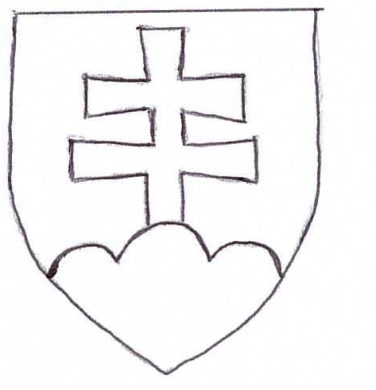 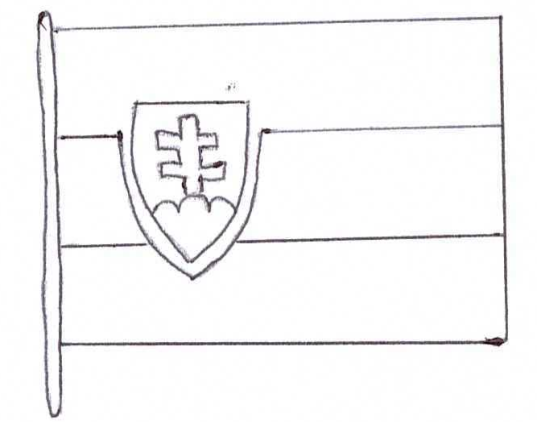           Štátny znak						Štátna vlajka2. Opíš štátnu  pečať____________________________________________________________________________________________________________________________________________________________________________________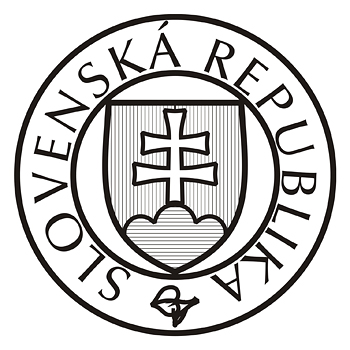 3. Doplň  informácie o štátnej hymne 
1. \:Nad Tatrou sa blýska, hromy divo bijú.:\    \:Zastavme ich bratia, veď sa ony stratia, Slováci ožijú.:\2. \:To Slovensko naše posiaľ tvrdo spalo.:\    \:Ale blesky hromu vzbudzujú ho k tomu, aby sa prebralo.:\Melódia pochádza z ľudovej piesne _______________________________________.